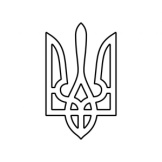 ПОПАСНЯНСЬКА МІСЬКА ВІЙСЬКОВО-ЦИВІЛЬНА АДМІНІСТРАЦІЯЗАТВЕРДЖЕНОрозпорядженням керівникаПопаснянської міської військово-цивільної адміністраціївід________________№____________ПЛАНЕВАКУАЦІЇ НАСЕЛЕННЯ, МАТЕРІАЛЬНИХ І КУЛЬТУРНИХ ЦІННОСТЕЙ У РАЗІ ЗАГРОЗИАБО ВИНИКНЕННЯ НАДЗВИЧАЙНОЇ СИТУАЦІЇ НА ТЕРИТОРІЇ ПОПАСНЯНСЬКОЇ МІСЬКОЇ ТЕРИТОРИАЛЬНОЇ ГРОМАДИ2021	Даний План розроблено у відповідності до Кодексу Цивільного захисту України, Постанови Кабінету міністрів України від 03.08.1998 р. № 1198 «Про єдину державну систему запобігання і реагування на надзвичайні ситуації техногенного та природного характеру», Постанови Кабінету міністрів України від 30.10.2013 р. № 841 «Про затвердження Порядку проведення евакуації у разі загрози виникнення або виникнення надзвичайних ситуацій техногенного та природного характеру» і призначений для координації діяльності виконавчих органів громади, служб цивільного захисту, обʼєктів господарської діяльності, установ і організацій громади, незалежно від форм власності на випадок проведення комплексу заходів щодо організованого вивезення (виведення) населення (працівників) з районів (місць), зон можливого впливу наслідків надзвичайних ситуацій і розміщення його у безпечних районах (місцях) у разі виникнення безпосередньої загрози для життя і здоровʼя людей.	План визначає порядок проведення евакуації у разі загрози виникнення або виникнення надзвичайних ситуацій та механізм здійснення організованого вивезення (виведення) населення із зон можливого впливу наслідків надзвичайної ситуації або надзвичайної ситуації і розміщення його поза зонами дії вражаючих факторів джерел надзвичайної ситуації у разі виникнення безпосередньої загрози життю та заподіяння шкоди здоровʼю населення, а також заходів з евакуації матеріальних і культурних цінностей, якщо виникає загроза їх пошкодження або знищення.	Евакуаційні заходи здійснюються для зменшення ймовірності втрат населення, збереження кваліфікованих кадрів, спеціалістів, забезпечення стійкого функціонування обʼєктів економіки, створення сил і засобів захисту населення у безпечних районах з метою проведення рятувальних та інших невідкладних робіт в осередках надзвичайних ситуацій.	Підставою для введення плану в дію є виникнення на території громади, населеного пункту, обʼєкта надзвичайної ситуації техногенного, природного та соціального характеру із загрозою для життя і здоровʼя людей.	Коригування Плану проводиться за потребою, але не рідше ніж один раз на рік станом на 1 січня.Визначення термінів	Евакуація – комплекс заходів щодо організованого вивезення (виведення) населення з районів (місць), зон можливого впливу наслідків надзвичайних ситуацій і розміщення його у безпечних районах (місцях) у разі виникнення безпосередньої загрози життю та заподіяння шкоди здоровʼю людей.	Безпечний район – придатний для життєдіяльності район розміщення евакуйованого населення, який визначається рішенням відповідного органу виконавчої влади за межами зон можливого зруйнування, хімічного зараження, катастрофічного затоплення, масових лісових і торф'яних пожеж, а також небезпечного радіоактивного забруднення.	Евакуаційні органи – підрозділи управління процесом евакуації, які призначаються розпорядженням керівника відповідного органу виконавчої влади (об'єкта) для планування, підготовки, організації та проведення евакуації населення, а також для приймання і розміщення евакуйованого населення.Загальні положенняЗалежно від масштабів і особливостей надзвичайної ситуації рішення про проведення евакуації населення приймають:на загальнодержавному рівні – Кабінет Міністрів України;на регіональному рівні –  голова обласної державної адміністрації, керівник військово-цивільної адміністрації;на місцевому рівні –керівник відповідного місцевого органу влади (органу місцевого самоврядування);на обʼєктовому рівні – керівник обʼєкта.Евакуаційні заходи здійснюються місцевими органами влади та органами місцевого самоврядування.За кожним містом (селищем), підприємством, установою, організацією закріплюються район або пункт (місце) розміщення.У разі загрози або виникнення надзвичайної ситуації техногенного, природного або екологічного характеру на території Попаснянської  міської територіальної громади евакуація населення (працівників) здійснюється комбінованим способом, який передбачає виведення основної частини населення (працівників) пішим порядком у поєднанні з вивезенням непрацездатної частини населення усіма видами наявного транспорту у безпечні райони поблизу місця виникнення надзвичайної ситуації.Залежно від обстановки, що склалася під час надзвичайної ситуації техногенного чи природного характеру, проводиться загальна або часткова евакуація населення тимчасового або безповоротного характеру.Обов’язковій евакуації підлягає населення у разі виникнення загрози аварії з викидом радіоактивних і небезпечних хімічних речовин, катастрофічного затоплення місцевості та землетрусів, масових лісових пожеж, вибухів на складах озброєння Міністерства оборони України, збройних конфліктів.Загальна евакуація населення проводиться із зон радіоактивного та хімічного забруднення, катастрофічного затоплення населених пунктів у разі руйнування гідротехнічних (гідрозахисних) споруд, хвиля прориву яких може досягнути зазначених населених пунктів менше ніж за чотири години.Часткова евакуація населення проводиться на підставі розпорядження керівника Попаснянської міської військово-цивільної адміністрації або рішенням місцевої комісії з питань евакуації на території Попаснянської міської територіальної громади. Евакуація матеріальних і культурних цінностей проводиться у разі загрози виникнення або виникнення надзвичайних ситуацій, які можуть заподіяти їм шкоду, за наявності часу на її проведення, що визначається на підставі інформації суб’єктів моніторингу, спостереження, лабораторного контролю та прогнозування надзвичайних ситуацій.Перелік, обсяги та черговість проведення евакуації матеріальних і культурних цінностей визначаються органами державної влади, субʼєктами господарювання, громадськими обʼєднаннями та/або громадянами, у віданні або власності яких перебувають зазначені цінності, та враховується під час планування заходів з евакуації відповідно до методики, що затверджується центральним органом виконавчої влади у сфері цивільного захисту. Приймання, перевезення розміщення, облік та зберігання евакуйованих матеріальних і культурних цінностей здійснюється органом, відповідальним за організацію проведення евакуації,у визначеному законодавством порядком.Висновки з оцінки обстановки	Попаснянська міська територіальна громада (ТГ) розташована у південно-західній частині Луганської області та включає в себе  13 населених пунктів з адміністративним центром у м. Попасна. Площа Попаснянської ТГ складає 59,399 км2. Загальна чисельність населення Попаснянської ТГ становить 25,5 тис. осіб.	Розміщення населення громади є нерівномірним – на місто Попасна припадає 80% чисельності населення та становить 20 тис. осіб. 	Суттєву частку населення громади становить вразливі групи населення (з додатковими потребами, люди похилого віку, пенсіонери, діти та ін.), з них: пенсіонери – 44,1% всього населення, люди з інвалідністю – 7% населення. Також, у Попаснянській ТГ проживають 458 неповних сімей, 202 багатодітні родини, з них 14 неповні, та 106 дітей з інвалідністю. 	Попаснянська міська ТГ межує з Соледарською ТГ, Бахмутською ТГ,  а також з Лисичанською, Гірською та Світлодарською військово-цивільними адміністраціями.	Частина Попаснянської міської ТГ межує з непідконтрольними територіями уряду України. Згідно розпорядження КМУ від 07.11.2014 №1085-р, м. Попасна та с. Троїцьке входять до переліку населених пунктів, що розташовані на лінії зіткнення. Це є негативним фактором, який має досить вагомий вплив як на економічний розвиток громади в цілому, так й на зниження ризиків лих.	Згідно указу президента України «Про утворення та реорганізацію військово-цивільних адміністрацій у Луганській області» від 19.02.2021 № 62/2021 адміністративно-територіальний устрій Попаснянської міської ТГ наступний: місто Попасна, смт. Врубівка, с. Миколаївка, с. Новоіванівка, смт. Комишуваха, с. Вискрива, с. Вікторівка, с. Олександропілля, селище Дружба, селище Ниркове, селище Глинокарʼєр, с. Троїцьке, с. Новозванівка. 	Відстань від м. Попасна, яка є центром Попаснянської ТГ, до м. Сєвєродонецьк – районного центру складає 57 км. Характеристика можливої обстановки в період весняної повені	На території Попаснянської територіальної громади експлуатується 27 водних об’єктів , загальною площею 158,5 га. Гідротехнічні споруди в належному стані. Загрози під час паводків не несуть.Характеристика лісових масивів Попаснянської територіальної громади	На території Попаснянської територіальної громади площа лісів складає 2,7 тис. га, які належать Сєвєродонецькому лісомисливському господарству. 	Пожеженебезпечний період продовжується з квітня до жовтня.	При виникненні великих лісових пожеж їх тривалість може сягати 1-2 діб. Одночасно пожежею може бути охоплено до 500 га в одному лісовому масиві. 	У пожеженебезпечній зоні може перебувати 2 населених пункти (с. Врубівка, с Комишуваха), в яких підлягає відселенню в разі лісової пожежі 540 чол., 1 оздоровчий дитячій табір на 220 місць (тимчасово не працює).		Можливе відключення до 1-3 населених пунктів від електропостачання . Характеристика можливої обстановки, яка може скластися на території Попаснянської територіальної громади при виникненні надзвичайних ситуацій соціального характеру	Обстановка, яка може скластися на території Попаснянської ТГ при виникненні надзвичайних ситуацій соціального характеру, зумовлена захопленням органів виконавчої влади та місцевого самоврядування, правоохоронних органів, судів, обʼєктів з масовим перебуванням людей, кримінально-виконавчої системи, місць постійної дислокації військових частин ЗС України, Національно ї гвардії, МВС України та інших стратегічних обʼєктів, з застосуванням сучасних засобів ураження по обʼєктам і території району. І. Планування заходів з організації та проведення евакуації	1.1. Склад евакуаційних органів та термін їх приведення у готовність 	Для планування, підготовки та проведення евакуації, приймання і розміщення населення в Попаснянській територіальній громаді створені евакуаційні комісії. Персональний склад евакуаційних визначено розпорядженням керівника Попаснянської міської ВЦА.	Контроль за роботою евакуаційних органів здійснюють керівник Попаснянської міської ВЦА, заступник керівника Попаснянської міської ВЦА. 	Для безпосереднього виконання завдань, повʼязаних з плануванням, підготовкою, проведенням і забезпеченням евакозаходів, в Попаснянській міській територіальній  громаді створено такі евакуаційні органи:	місцева евакуаційна комісія (термін оповіщення – 30 хв., термін збору – до 1 год.);           1 проміжний пункт евакуації (ППЕ) (з моменту прийняття рішення про проведення евакуації термін оповіщення – 30 хв., термін збору – до 1 год.)	15 збірних евакуаційних пунктів (оперативних груп) (з моменту прийняття рішення про проведення евакуації термін оповіщення – 30 хв., термін збору – до 1 год.);	Склад евакуаційних органів і термін приведення їх у готовність наведені у таблиці 1.1.Таблиця 1.1.Склад евакуаційних органів і термін приведення їх у готовність 	1.2. Порядок оповіщення населення (працівників) про початок евакуації	Система оповіщення цивільного захисту Попаснянської міської територіальної громади – комплекс організаційно-технічних заходів, апаратури і технічних засобів оповіщення, апаратури й каналів звʼязку, призначених для своєчасного доведення сигналів та інформації з питань цивільного захисту до центральних і місцевих органах виконавчої влади, підприємств, установ, організацій і населення. 	Оповіщення в Попаснянській міській територіальній громаді організовано з метою: своєчасного приведення системи цивільного захисту до різних ступенів готовності;оповіщення керівного складу цивільного захисту Попаснянської міської ТГ, відповідних органів цивільного захисту, органів місцевого самоврядування, підприємств, установ, організацій і населення про загрозу або виникнення надзвичайних ситуацій техногенного, природного та воєнного характеру в мирний час, в особливий період і у воєнний час, постійного інформування їх про обстановку в зоні надзвичайної ситуації або про загрозу радіоактивного, хімічного і біологічного ураження;оповіщення населення про початок здійснення евакуації. 	У разі загрози ураження населення за межами обʼєкта, оповіщення здійснюється локальною системою оповіщення. 	Оповіщення про початок евакуації здійснюється спеціалізованою службою ЦЗ зв'язку і оповіщення шляхом надання сигналу ЦЗ (включенням електросирен в режимі переривчастого звучання і передачі мовного повідомлення мережами радіомовлення, а також стійки циркулярного виклику апарату П-164). Передбачено дублювання оповіщення від відповідальних фахівців відділу цивільного захисту та мобілізаційної роботи Попаснянської міської військово-цивільної адміністрації і місцевий запуск системи оповіщення по вузлах звʼязку.	До оповіщення та інформування населення залучають всі технічні засоби масової інформації та технічні засоби оповіщення (гучномовці), які знаходяться на території Попаснянської  міської ТГ, а також рухомі засоби оповіщення відділу поліції №4 ВП ГУНП  України в Сєвєродонецькому районі. 	У разі виходу з ладу енергетичних мереж електропостачання, цех станційно-лінійної дільниці №3 м. Попасна КЦТ №342 м. Сєвєродонецьк Харьковської філії ПАТ «Укртелеком», в якому установлена апаратура оповіщення, передбачені резервні джерела електроспоживання.	Для оповіщення населення, яке не має засобів прийому сигналів, залучаються оперативні автомобілі відділу поліції №4 ВП ГУНП України в Сєвєродонецькому районі 3 од.	1.3. Кількість населення Попаснянської територіальної громади, яка підлягає евакуації, за категоріями	Кількість населення Попаснянської територіальної громади, яка підлягає евакуації, за категоріями наведено у таблиці 1.2.                                                                                                                                                                                        Таблиця 1.2Продовження табл.1.2..1.4. Порядок вивезення населення (працівників) та матеріальних і культурних цінностей транспортними засобами та виведення населення пішки	У разі загрози або виникнення надзвичайної ситуації техногенного, природного характеру на території Попаснянської міської  ТГ евакуація населення (працівників) здійснюється комбінованим способом, який передбачає виведення основної частини населення (працівників) пішим порядком у поєднанні із вивезенням непрацездатної частини населення усіма видами наявного транспорту у безпечні райони поблизу місця виникнення надзвичайної ситуації.	Для вивезення евакуйованого населення планується використання усіх видів транспортних засобів (автобуси, вантажні бортові автомобілі, обладнані для перевезення людей, легкові автомобілі) незалежно від форм власності, у тому числі приватний транспорт для вивезення власників та членів їх сімей.	На період проведення евакуації планується цілодобова робота міського пасажирського транспорту за існуючими маршрутами, на найбільш напружених з них залучаються додаткові транспортні засоби. 	При надзвичайних ситуаціях, повʼязаних з евакуацією (відселенням) населення (пожежі, вибухи, зсуви, підтоплення):на першому етапі населення виводиться з району надзвичайної ситуації (ураження) в безпечні місця (райони) поблизу місця події;на другому етапі населення розміщується в місцях, визначених розпорядженням керівника Попаснянської міської ВЦА;можливе визначення додаткових місць рішеннями відповідних евакуаційних комісій.	Евакуйовані повинні мати з собою документи, що засвідчують особу, гроші та цінності, необхідний одяг та взуття, постільну білизну, туалетні приладдя, предмети першої необхідності, продукти харчування та воду на три доби. Заальна вага багажу з продуктами харчування та водою не повинна перевищувати 50 кг.	План заходів з евакуації матеріальних і культурних цінностей, що перебувають у державній власності здійснюється на підставі Переліку матеріальних і культурних цінностей, що перебувають у державній власності та потребують евакуації у разі збройних конфліктів, згідно з додатком до Порядку проведення евакуації у разі загрози виникнення надзвичайних ситуацій, затвердженого постановою Кабінету Міністрів України від 30 жовтня 2013 року № 841.	Перелік матеріальних цінностей Попаснянської територіальної громади, що підлягає евакуації у разі виникнення надзвичайної ситуації наведено в таблиці 1.3.Таблиця 1.3.Перелік матеріальних цінностей Попаснянської  міської територіальної громади, що підлягає евакуації у разі виникнення надзвичайної ситуації1.5. Розподіл субʼєктів господарювання збірними пунктами евакуації, пунктами посадки 	Розподіл субʼєктів господарювання за збірними пунктами евакуації, пунктами посадки наведено у таблиці 1.4.Таблиця1.4Розподіл субʼєктів господарювання за збірними пунктами евакуації, пунктами посадки та висадки1.6. Пункти посадки на транспорті засоби	Кількість ЗЕП, ППЕ, ПЕП, пунктів посадки на транспортні засоби на території Попаснянської територіальної громади наведена у таблиці 1.5.Таблиця 1.5.Кількість ЗЕП, ППЕ, ПЕП, пунктів посадки та транспортні засоби на території Попаснянської міської територіальної громадиПерелік обʼєктів залізничного транспорту Попаснянської територіальної громади, на яких здійснюється посадка евакуйованого населення наведено у таблиці 1.6Таблиця 1.6.Перелік обʼєктів залізничного транспорту Попаснянської  міської територіальної громади	1.7. Маршрут евакуації 	В планах евакуації обʼєктів у разі надзвичайних ситуацій напрямки і маршрути руху евакуйованого населення визначаються керівником штабу з ліквідації наслідків надзвичайної ситуації.	Службою охорони громадського порядку громади на маршрутах евакуації організовується комендантська служба і служба регулювання рухом. 	Населення, яке потрапило до зони виникнення масових лісових пожеж і зони підтоплення, розміщується в межах відповідного району або населеного пункту. 1.8. Пункти висадки в безпечних районах 	Пункти висадки в безпечних районах наведені у таблиці 1.4.	1.9. Заходи щодо організації приймання, розміщення, захисту та життєзабезпечення евакуйованого населення (працівників) та матеріальних і культурних цінностей у безпечних районах 	Для підприємств, установ, організацій і населення, що потрапляє до зони виникнення надзвичайної ситуації визначені й закріплено розпорядженням керівника Попаснянської ВЦА безпечні місця розміщення на території району . 	Визначені для евакуації населення безпечні райони завчасно готуються для прийому евакуйованих людей та матеріальних і культурних цінностей.	З цією метою, посадовими особами обʼєктів, відділу  цивільного захисту та  мобілізаційної роботи разом з представниками відповідних служб цивільного захисту проводиться:обстеження території безпечного району;вивчення санітарно-епідеміологічної обстановки;наявність і стан будівель та споруд, їх ємність;вивчення місць розташування: пост РХЗ, медпункту, інформаційного пункту;порядок забезпечення населення питною водою та продуктами харчування;порядок охорони громадського порядку;розміщення пункту управління;визначення місць для туалетів;організація звʼязку та оповіщення.	Акти обстеження безпечних районів знаходяться: перший примірник – у голови евакуаційної комісії обʼєкту; другий примірник – у відділі цивільного захисту та мобілізаційної роботи;	За організацію забезпечення евакуйованого населення відповідають спеціальні служби ЦЗ:Охорони громадського порядку.Медичної служби.Матеріального забезпечення.Енергетики.Звʼязку і оповіщення.Транспортного забезпечення.Захисту сільськогосподарських тварин і рослин.Інженерна.Протипожежна.Торгівлі і харчування.Комунально-технічна.Технічна.	Термін виконання завдань («Ч»+16 год.) спеціалізованими службами розрахований на весь період виконання заходів евакуації.	Евакуацію населення при аваріях на потенційно небезпечних обʼєктах і при виникненні НС соціального характеру умовно можна поділити на етапи: до місць розселення – І етап; у місцях розселення – ІІ етап.	Залучення сил і засобів спеціалізованих служб ЦЗ для забезпечення нормальної життєдіяльності евакуйованого населення заплановано у два етапи:	І етап – життєзабезпечення населення на пунктах збору (посадки) і на маршрутах евакуації до місць розселення, до якого залучаються:____ працівників поліції, ___ од. техніки, ___ екіпажів  – від спеціалізованої служби охорони громадського порядку та безпеки дорожнього руху;____ лікарів, ____ осіб середнього медперсоналу, з бригади швидкої медичної допомоги, - від спеціалізованої медичної служби;___ рухомий пункт харчування, - рухомих пунктів харчового постачання – від спеціалізованої служби торгівлі та харчування;____ л бензину , ____ т дизельного палива – від спеціалізованої служби матеріального забезпечення;____ од. автотранспорту, з них: ____ автобусів, ____ вантажівок, – від спеціалізованої служби транспортного забезпечення;____ ремонтних бригад – від технічної служби.		ІІ етап – життєзабезпечення населення в місцях тимчасового розселення, до якого залучаються: ____ співробітників поліції, ___ од. техніки – від спеціалізованої служби охорони громадського порядку;____ медичних пунктів, ____ лікарів,  ____ робітників середнього медперсоналу – від спеціалізованої медичної служби;____ крамниць, ____ їдальні – від спеціалізованої служби торгівлі та харчування;____ од. АЗС на ____ тис. л заправок на добу, ____ од. РАЗС (рухомих автозаправочних станцій) – від спеціалізованої служби матеріального забезпечення;____ працівників комунально-технічної служби.ІІ. Планування заходів із забезпечення евакуації	2.1. Забезпечення управління і звʼязку під час евакуації.	Керівний склад ВЦА доповіді (інформацію) про загрозу виникнення надзвичайних ситуацій техногенного та природного характеру може отримати від:Начальника відділу  цивільного захисту та мобілізаційної роботи;Керівників або чергових диспетчерів потенційно небезпечних обʼєктів господарської діяльності, розташованих на території громади;Диспетчера Попаснянського РЕМ ТОВ «Луганське енергетичне обʼєднання»;Чергового ВЦА району;Чергових Попаснянської ВЦА;Оперативного чергового 30 ДПРЧ  ГУ ДСНС України в Луганській області;Чергового державної воєнізованої гірничорятувальної служби.Старшого диспетчера Луганського обласного управління лісового та мисливського господарства;Начальника відділу ЖКГ та будівницта Попаснянської міської ВЦА;Диспетчера ПАТ по газопостачанню та газифікації «Луганськгаз»;Диспетчера КП «Попаснянський районний водоканал»;	При загрозі або виникненні надзвичайної ситуації оповіщення особового складу евакуаційних комісій проводиться відповідно  по мобільному телефону .		Збір членів евакуаційної комісії громади здійснюється в залі засідань ВЦА. 	Евакуаційна комісія громади має телефонний звʼязок зі всіма підлеглими евакуаційними органами громади. 	Організація звʼязку 	Основу системи звʼязку громади складають вузли звʼязку органів управління НС (ЦЗ), зʼєднані лініями звʼязку загальнодержавної системи.	В місцях великих промислових аварій, катастроф та стихійного лиха, окрім існуючих ліній та засобів звʼязку, розгортаються пересувні пункти управління з мобільними вузлами і засобами звʼязку служб ЦЗ. При необхідності можуть бути залучені засоби звʼязку з пересувного вузла звʼязку АТ «Укртелеком». Крім того, передбачається використання відомчих засобів звʼязку вугільних обʼєднань, гірничорятувальних підрозділів, професійних газорятувальних підрозділів Державної служби надзвичайних ситуацій, органів МВС, служби енергетики, керівництва магістральних нафтогазопроводів, ДП «Укрзалізниця» та інших субʼєктів господарювання, незалежно від їх форм власності. 	В громаді в якості пересувних пунктів управління можуть використовуватися радіофіковані автомобілі районного ВП ГУ НП України в Луганській області.	Для підключення вузлів звʼязку у потенційно небезпечних районах використовується діюча мережа звʼязку.	2.2. Транспортне забезпечення 	Для евакуації населення із зон надзвичайних ситуацій техногенного та природного характеру залучаються усі види наявного транспорту незалежно від форм власності і господарювання.	Основними завданнями  транспортного забезпечення є:Евакуація населення із районів виникнення стихійного лиха, аварії і катастроф (якщо виникла безпосередня загроза життю та здоровʼю людей);Вивіз матеріальних і культурних цінностей із районів НС;Забезпечення безперервного управління евакуаційними перевезеннями. 	Кількість транспортних засобів, строки їх подачі до пунктів та від яких підприємств залучаються транспортні засоби наведено у таблиці 1.7. Таблиця 1.7Кількість транспортних засобів, строки їх подачі до пунктів посадки2.3. Медичне забезпечення 	Медичне забезпечення еваконаселення передбачається розгортанням сил і засобів на ЗЕП, ПЕП, пунктах відправки і прибуття, на маршрутах руху, ППЕ і місцях розміщення медпунктів для обслуговування і евакуації хворих, які евакуюються разом з медичними установами.	Персонал медичних пунктів, що розгортаються, виконує наступні завдання:Виявляє хворих і постраждалих, проводить їх медичне сортування, надає медичну допомогу, а при необхідності госпіталізує.Виявляє, тимчасово ізолює і госпіталізує інфекційних хворих.Виявляє серед евакуйованих медичних працівників і залучає їх до надання медичної допомоги населенню.Здійснює контроль за санітарним станом ЗЕП, ПП, ПВ, ППЕ, ПЕП, транспорту, районів тимчасового розміщення евакуйованого населення.Проводить протиепідемічні заходи.	Хворих, які потребують стаціонарного лікування, госпіталізують у найближчі лікарні заміської зони, а нетранспортабельних – в лікувальні установи, що розгортаються у спеціальних сховищах міста. Евакуацію до цих закладів здійснюють виїзними бригадами швидкої медичної допомоги, які залишаються в місті до завершення евакуації та розосередження.	Для кожного пункту ЗЕП виділяються:середні медичні працівники – 1-2 особи з медико-санітарної частини амбулаторно-поліклінічних установ міста, санітарна автомашина для евакуації хворих в лікувальні заклади. 	На вокзалах та інших місцях посадки організовуються тимчасові медичні пункти, персонал яких складається з 1 лікаря і 2 середніх медичних працівників.	Медичне забезпечення евакуйованого та розосередженого населення на шляху евакуації здійснюється за рахунок медичних сил і засобів медико-санітарних частин та медичних пунктів обʼєктів економіки. У автоколоні передбачаються медичні працівники з санітарними сумками (1-2 медичні сестри).  Можуть залучатися для надання медичної допомоги також медичні працівники, що евакуюються. Всі медичні заклади, що розташовані на шляхах прямування евакуйованих, зобовʼязані надавати медичну допомогу хворим і госпіталізувати тих, хто потребує стаціонарного лікування.	При евакуації населення пішим порядком створюються 1-2 рухомих медичних пункти на автомашинах. Вони надають хворим необхідну медичну допомогу і, при необхідності, госпіталізують їх в найближчі медичні заклади або до ППЕ.	Перша медична допомога в піших колонах надається населенню шляхом само- і взаємодопомоги та особовим складом санітарних дружин, які виділяються для кожної колони. Для супроводу колони в кількості 500-1000 осіб виділяють 1-2 санітарні дружини, оснащені санітарними сумками. Хворі, після надання їм першої медичної допомоги, виносяться (виводяться) до місця привалу. 	Для медичного забезпечення населення в піших колонах на ППЄ створюється тимчасовий медичний пункт за рахунок найближчих лікувальних закладів. Для роботи на медичному пункті виділяється 1 лікар, 2 середніх медичних працівників, санітарний транспорт, необхідне медичне майно.	На пунктах відправок також створюються тимчасові медичні пункти у складі 1-2 середніх медичних працівників з найближчого до місця висадки лікувального закладу. 	На кожному ПЕП створюється тимчасовий медичний пункт (1 лікар і 2 середніх медичних працівників). Вони забезпечуються необхідним майном та транспортом.	Перелік закладів охорони здоровʼя, які надають спеціалізовану медичну допомогу, та розрахунок техніки (по маркам), що залучаються до евакуаційних заходів наведено у таблиці 1.8.Таблиця 1.8ПЕРЕЛІК закладів охорони здоровʼя, які надають спеціалізовану медичну допомогу	2.4. Охорона громадського порядку та забезпечення безпеки руху на маршрутах евакуації (у разі необхідності)	Основним завданням медичного забезпечення є:забезпечення охорони громадського порядку на ЗЕП, ПЕП, ППЕ пунктах посадки та висадки, на маршрутах евакуації та в безпечних районах розміщення;охорона особливо важливих обʼєктів у період евакуації населення (працівників);регулювання дорожнього руху та забезпечення безпеки дорожнього руху на міських та позаміських маршрутах евакуації;боротьба зі злочинністю у містах, на маршрутах евакуації та районах розміщення. 	Для підтримки громадського порядку, регулювання руху на маршрутах і організації комендантської служби по оточенню зони виникнення НС залучається ___ чол. особового складу та ____ од. спецтехніки Попаснянського  ВП №4 ГУНП України в Луганській області. 	2.5.  Першочергове забезпечення евакуйованого населення в безпечних районах та під час евакуації 	Основними завданнями є:організація технічного обслуговування і ремонту транспортних засобів, які використовуються для здійснення евакуаційних перевезень, забезпечення запасними частинами;забезпечення пально-мастильними матеріалами транспортних засобів, залучених до евакуаційних перевезень;забезпечення евакуйованого населення продуктами харчування та предметами першої необхідності	Матеріальне забезпечення здійснюється через існуючі мережі торгівлі, громадського харчування та підприємства постачання і збуту незалежно від форм власності і господарювання. Перелік стаціонарних обʼєктів громадського харчування, які використовуються для харчування евакуйованого населення наведено в таблиці 1.9.Таблиця 1.9.Перелік стаціонарних обʼєктів громадського харчування, які використовуються для харчування евакуйованого населення	Забезпечення пально-мастильними матеріалами транспортних засобів, залучених до евакуаційних перевезень, здійснюється через авто- та газозаправні станції (таблиця 1.10.)Таблиця 1.10.Перелік авто- та газозаправних станцій	2.6. Організація розвідки	Організація управління силами та засобами розвідки місць можливого виникнення або виникнення надзвичайної ситуації, шляхи евакуації населення, матеріальних і культурних цінностей здійснюється місцевою комісією з питань ТЕБ і НС, територіальними спеціалізованими службами, оперативним штабом з ліквідації НС. 		Основною метою розвідки в інтересах ЦЗ є здобуття даних про обстановку в місцях надзвичайних ситуацій, шляхи евакуації населення, матеріальні і культурні цінності, які необхідні для своєчасного вжиття заходів із захисту населення та територій, і відпрацювання рішень на проведення аварійно-рятувальних та інших невідкладних робіт.	Розвідувальні групи (ланки) створюються на всіх об’єктах суб’єктів господарювання по (1-2) групи на кожний об’єкт. Крім цього до ведення розвідки можуть бути залучені сили і засоби любих інших підрозділів (механізованих, інженерних, медичних, протипожежних тощо). Місцеві та об’єктові розвідувальні формування (команди, групи, ланки) створюються з обліком орієнтовного об’єму задач розвідки при виникненні надзвичайних ситуацій. При загрозі та виникненні надзвичайних ситуацій на сили розвідки покладені такі завданнявиявлення загальної обстановки в районі надзвичайної ситуації, її виду та характеру, території, що опинилися в небезпечних зонах, шляхах евакуації населення, матеріальних і культурних цінностей, характеру руйнувань, очікуваних втрат серед виробничого персоналу та населення, можливого розвитку надзвичайної ситуації, її наслідків, обсягів і умов проведення аварійно-відновлювальних, рятувальних та інших невідкладних робіт;здійснення посиленого спостереження та лабораторного контролю за зміну ступеня забруднення об’єктів зовнішнього середовища радіоактивними, небезпечними хімічними речовинами та бактеріологічними засобами в районі надзвичайної ситуації та прилеглої до неї території;встановлення місць находження людей в зоні надзвичайної ситуації та умов їх рятування;визначення стану маршрутів пересування сил ЦЗ на ділянки (об’єкти) ведення рятувальних та інших невідкладних робіт;контроль за розвитком обстановки в зоні надзвичайної ситуації та постійне інформування про неї відповідних органів управління ЦЗ.При застосуванні засобів ураження 	Здійснення комплексного спостереження і лабораторного контролю за зараженістю об’єктів, зовнішнього середовища, виявлення радіаційної, хімічної і бактеріологічної обстановки в районах ураження, виявлення радіаційної, хімічної і бактеріологічної обстановки в районах призначення для заселення евакуйованого населення із осередків ураження, а саме:здійснити посилення нагляду і лабораторного контролю за зміною ступенів зараження об’єктів, зовнішнього середовища радіоактивними, хімічними, сильнодіючими отруйними речовинами і бактеріальними засобами  ураження і на прилеглих до них територіях;виявлення загальної обстановки в районах ураження (виду і характеру), населених пунктів і територій, які опинилися в загрозливій зоні;характеру руйнувань на об’єктах і в загрозливих зонах, орієнтованих втрат серед виробничого персоналу і населення, можливих напрямків розповсюдження загрозливих наслідків ураження, об’єктів і умов проведення рятувальних і інших невідкладних робіт;встановлення місць знаходження людей, постраждалих і визначення способів їх рятування;становлення місць і характеру аварії на технологічних лініях і комунально-енергетичних мережах;визначення стану маршрутів висування сил ЦЗ на ділянки (об’єкти) рятувальних робіт і можливості пересування по ним на автомобільній і іншій техніці;контроль за радіаційною і хімічною обстановкою, санітарно-епідеміологічним станом районів розселення населення, евакуйованого із загрозливих зон;виявлення обстановки на радіаційно і хімічно загрозливих об’єктах, гідротехнічних спорудах, мережах електропередач і звяʼзку, визначених шосейних і залізничних доріг, які знаходяться в районах ураження.	Розвідувальні групи (ланки) об’єктів, а також ланки розвідки місцевих і об’єктових формувань і служб, використовують дані обстановки йдучи попереду діючих розвідувальних формувань загальної і спеціальної розвідки, уточнюють тип отруйних речовин, характер пожеж, руйнувань, завалів і інших перепон на маршрутах руху. На маршрутах руху вони визначають характер радіоактивного і хімічного зараження, ступінь руйнувань промислових споруд, характер пожеж  і руйнувань на комунально-енергетичних мережах і технологічних лініях, вишукують захисні споруди, визначають їх стан, встановлюють звʼязок з людьми, які знаходяться в спорудах, виявляються місця скупчення уражених, і визначають умови надання допомоги, ведуть спостереження за обстановкою в ході проведення рятувальних і інших невідкладних робіт.	Загальна розвідка здійснюється з метою визначення місця, часу та характеру руйнувань, нанесеного матеріального збитку і орієнтовних даних про потерпілих, які потребують допомоги, необхідних заходів щодо захисту і рятуванню людей, визначення обсягів рятувальних та інших невідкладних робіт. 	Під час загальної розвідки, здійснюється перевірка району, на якому було застосовано засоби ураження, пошук постраждалих і уражених, вивчаються різні класи (схеми будівель), обпитуються свідки аварі, катастрофи.	До їх проведення залучаються ____ груп епідрозвідки, груп ____  груп РХ розвідки. 	Спеціальна розвідка поділяється на радіаційну, хімічну, інженерну, пожежну, медичну і біологічну (бактеріальну). Вона організовується з метою одержання більш повних даних про характер обстановки в районах ураження та на шляхах евакуації. Розвідка ведеться при взаємодії з розвідувальними ланками (групами) територіальних спеціалізованих служб ЦЗ, установами мережі спостереження і лабораторного контролю. Під час спеціальної розвідки проводиться спостереження, дозиметричний та хімічний контроль оточуючого середовища (шляхом взяття проб на аналіз) і лабораторні дослідження. 	До її проведення залучаються група епідеміологічної розвідки - ____ чол., ____ групи РХ розвідки - ____ чол.	Розвідка має відповідати основним вимогам: цілеспрямованість, безперервність, активність, своєчасність, вірогідність, точність.	Цілеспрямованість розвідки полягає в суворій відповідності заходів розвідки задуму керівника.	Безперервність розвідки полягає у постійному веденні її під час підготовки і проведення рятувальних та інших невідкладних робіт, за будь-яких умов і на будь-якій місцевості.	Активність розвідки полягає в наполегливості за будь-яких умов і використанні всіх можливих засобів для здобуття необхідних розвідувальних даних. 	Своєчасність у здобутті даних про обстановку та доведення їх до керівництва у встановлені терміни.	Вірогідність і точність розвідки полягає у здобутті розвідувальних даних, що цілком відповідають фактичній обстановці в районі і осередку ураження.	Приведення до готовності та залучення сил розвідки під час надзвичайної ситуації здійснюється згідно з розпорядженням керівника Попаснянської міської ВЦА (голів комісій з питань ТЕБ і НС) 	Забезпечення необхідним майном та транспортом покладається на керівників об’єктів господарської діяльності та начальників територіальних спеціалізованих служб ЦЗ, на яких створені сили розвідки. 	2.7. Порядок інформування та інструктажу 	Основними завданнями є:інструктування населення про порядок дій на різних етапах евакуації, інформування його про обстановку, що склалася;виготовлення памʼяток та інструкцій щодо дій при отриманні розпорядженні на евакуацію;інформування населення безпечного району про порядок розміщення евакуйованого населення.	2.8. Календарний план проведення заходів евакуації	Календарний план проведення заходів евакуації наведено у таблиці 1.12.ІІІ. Особливості планування евакуації осіб з інвалідністю та інших мало мобільних груп населення	Відповідно до змін внесених до Порядку проведення евакуації у разі загрози виникнення або виникнення надзвичайних ситуацій та затверджених ПКМУ № 905 від 30.11.2016 планування заходів з евакуації людей з інвалідністю та інших маломобільних груп населення розробляється окремим підрозділом у планах евакуації населення.	Комісія з питань евакуації під час планування заходів з евакуації людей з інвалідністю та інших маломобільних груп населення проводить:оцінку обсягів і характеру евакуаційних заходів;визначаються пріоритети та особливості під час евакуації людей з інвалідністю, зокрема з порушенням органів зору, слуху, опорно-рухового апарату, з розумовою відсталістю, психічними розладами, та інших мобільних груп населення (осіб, які їх супроводжують), у тому числі тих, які перебувають у закладах охорони здоровʼя, освіти та соціального захисту.	Планування транспортного забезпечення евакуаційних заходів передбачає підготовку транспортних засобів для виконання евакуаційних перевезень людей з інвалідністю та осіб, які їх супроводжують.	Кількість з інвалідністю  та супроводжуючих осіб Попаснянської міської територіальної громади, яких необхідно евакуйовувати у разі виникнення надзвичайної ситуації техногенного, природного або соціального характеру наведено у таблиці 1.11.Таблиця 1.11. Зведена таблиця по кількості людей з інвалідністю та супроводжуючих осіб, яких необхідно евакуйовувати у разі виникнення НСТаблиця 1.12Календарний план проведення заходів евакуації           Заступник керівника                                                                                                    Дмитро ХАЩЕНКО                                                                        № з/пМіста, громадиЕвакооргани (одиниць.)Евакооргани (одиниць.)Евакооргани (одиниць.)Евакооргани (одиниць.)Евакооргани (одиниць.)Евакооргани (одиниць.)№ з/пМіста, громадиМіська евакокомісіяЗбірні евакопунктиПроміжні евакопунктиПриймальні евакопунктиТермін приведення у готовність1Попаснянська міська територіальна громада11513до 1 год№з/пНаселений пункт (місто,селище міського типу,село,тощо)Загальна кількість    населенняКількість Людей віком до 6 роківКількість людей віком від 7 до 16 років Кількість працючого населенняКількість  пенсіонерів та осіб з      інвалідністю1м.Попасна196947951482750999082смт.Врубівка77661434152573селище Миколаївка9915931444с.Новоїванівка60547312562715смт.Комишуваха2174758916703406селище Ниркове2332016851127селище Дружба191121976848селище Глинокарєр3---39с.Вікторовка112108286610с.Олександро-пілля299261712613011с.Вискрива10--4612с.Троїцьке450133219021513с.Новозванівка71691640№ з/пНайменування міста, громади, звідки будуть евакуйовуватись матеріальні цінностіНайменування матеріальних цінностейОбʼєм майнаВага майна1Попаснянська міська територіальна громадаАрхівний фонд Попаснянської міської територіальної громади, експонати Попаснянського музею, особові справи працівників, печатки, штампи, документи національного архівного фонду 50 м337 т №з/пНаселений пунктКількість населення (працівників), яке евакуйовується (осіб)Безпечні райони, місця розміщенняМісця збору та посадки, ЗЕППункт висадки та зустрічі, ПЕППроміжні пункти евакуації, ППЕТермін проведення евакуації «Ч»+________Маршрути евакуації1с. Віскрива12В межах Сєвєродонецького р-нус. Віскрива, будівля сільської громади1.Вискрива-Попасна-Комишуваха-Врубівка-Миколаївка-Золотарівка-Малорязанцеве-Лисичанськ2.Вискрива-Попасна-Комишуваха-Врубівка-Миколаївка-Золотарівка-Малорязанцеве-Лисичанськ-Сєвєродонецьк3.Вискрива-Попасна-Комишуваха-Врубівка-Миколаївка-Золотарівка-Малорязанцеве-Лисичанськ-Рубіжне2с. Вікторівка185В межах Сєвєродонецького р-нус.Вікторівка, будівля сільської громади1.Вікторівка-Врубівка-Миколаївка-Гірське-Біла Гора-Лисичанськ2.Вікторівка-Врубівка-Миколаївка-Гірське-Біла Гора-Лисичанськ-Рубіжне3.Вікторівка-Врубівка-Миколаївка-Гірське-Біла Гора-Лисичанськ-Сєвєродонецьк3смт. Врубівка1687В межах Сєвєродонецького р-нусмт. Врубівка, будівля селищної громади1.Врубівка-Миколаївка-Золотарівка-Лисичанськ2.Врубівка-Миколаївка-Золотарівка-Лисичанськ-Сєвєродонецьк3.Врубівка-Миколаївка-Золотарівка-Лисичанськ-Рубіжне4смт. Комишуваха2777В межах Сєвєродонецького р-нубудівля селищної громади, смт. Катеринівка1.Комишуваха-Врубівка-Миколаївка-Золотарівка-Лисичанськ2.Комишуваха-Врубівка-Миколаївка-Золотарівка-Лисичанськ-Сєєродонецьк3.Комишуваха-Врубівка-Миколаївка-Золотарівка-Лисичанськ-Рубіжне5смт. Комишуваха-1332В межах Сєвєродонецького р-нубудівля селищної громади, смт. Комишуваха-11.Комишуваха1-Комишуваха-Врубівка-Миколаївка-Золотарівка-Лисичанськ2. Комишуваха1-Комишуваха-Врубівка-Миколаївка-Золотарівка-Лисичанськ-Сєєродонецьк3. Комишуваха1-Комишуваха-Врубівка-Миколаївка-Золотарівка-Лисичанськ-Рубіжне6с. Глинокарʼєр9В межах Сєвєродонецького р-нус. Глинокарʼєр, будівля сільської громади1.Глинокарʼєр-Олександропілля- Комишуваха-Врубівка-Миколаївка-Золотарівка-Лисичанськ2. Глинокарʼєр-Олександропілля-Комишуваха-Врубівка-Миколаївка-Золотарівка-Лисичанськ-Сєєродонецьк3. Глинокарʼєр-Олександропілля- Комишуваха-Врубівка-Миколаївка-Золотарівка-Лисичанськ-Рубіжне7с. Ниркове362В межах Сєвєродонецького р-нубудівля сільської громади, с. Ниркове1. Миколаївка-Золотарівка-Лисичанськ2. Миколаївка-Золотарівка-Лисичанськ-Сєєродонецьк3. Миколаївка-Золотарівка-Лисичанськ-Рубіжне8с. Новоіванівка807В межах Сєвєродонецького р-нубудівля сільської громади, с. Новоіванівка1.Новоіванівка-Гірське-Біла Гора-Лисичанськ2.Новоіванівка-Гірське-Біла Гора-Лисичанськ-Сєвєродонецьк3.Новоіванівка-Гірське-Біла Гора-Лисичанськ-Рубіжне9с. Новоалександрівка124В межах Сєвєродонецького р-нубудівля сільської громади, с. Новоалександрівка1.Новоолександрівка-Олександропілля-Комишуваха-Врубівка-Миколаївка-Золотарівка-Лисичанськ2. Новоолександрівка-Олександропілля-Комишуваха-Врубівка-Миколаївка-Золотарівка-Лисичанськ-Рубіжне3. Новоолександрівка-Олександропілля-Комишуваха-Врубівка-Миколаївка-Золотарівка-Лисичанськ-Сєвєродонецьк10с. Новозванівка168В межах Сєвєродонецького р-нум. Попасна, будинок міської ВЦА1.Новозванівка-Попасна-Олександропілля-Комишуваха-Врубівка-Миколаївка-Золотарівка-Лисичанськ2. Новозванівка-Попасна -Олександропілля-Комишуваха-Врубівка-Миколаївка-Золотарівка-Лисичанськ-Рубіжне3. Новозванівка-Попасна -Олександропілля-Комишуваха-Врубівка-Миколаївка-Золотарівка-Лисичанськ-Сєвєродонецьк11с. Олександропілля359В межах Сєвєродонецького р-нубудівля сільської громади, с. Олександропілля1. Олександропілля-Комишуваха-Врубівка-Миколаївка-Золотарівка-Лисичанськ-Сєвєродонецьк2. Олександропілля-Комишуваха-Врубівка-Миколаївка-Золотарівка-Лисичанськ-Рубіжне3. Олександропілля-Комишуваха-Врубівка-Миколаївка-Золотарівка-Лисичанськ12м. Попасна22211В межах Сєвєродонецького р-нум. Попасна, будинок міської ВЦА1. Попасна-Олександропілля-Комишуваха-Врубівка-Миколаївка-Золотарівка-Лисичанськ2. Попасна -Олександропілля-Комишуваха-Врубівка-Миколаївка-Золотарівка-Лисичанськ- Рубіжне3. Попасна -Олександропілля-Комишуваха-Врубівка-Миколаївка-Золотарівка-Лисичанськ-Сєвєродонецьк13с. Троїцьке1415В межах Сєвєродонецького р-нубудівля сільської громади, с. Троїцьке1. Троїцьке-Попасна-Олександропілля-Комишуваха-Врубівка-Миколаївка-Золотарівка-Лисичанськ2. Троїцьке-Попасна -Олександропілля-Комишуваха-Врубівка-Миколаївка-Золотарівка-Лисичанськ- Рубіжне3. Троїцьке-Попасна -Олександропілля-Комишуваха-Врубівка-Миколаївка-Золотарівка-Лисичанськ-Сєвєродонецьк14с. Миколаївка403В межах Сєвєродонецького р-нубудівля сільської громади, с. Миколаївка1. Миколаївка-Золотарівка-Лисичанськ2. Миколаївка-Золотарівка-Лисичанськ- Рубіжне3. Миколаївка-Золотарівка-Лисичанськ-Сєвєродонецьк15с. Дружба233В межах Сєвєродонецького р-нус. Дружба, будівля сільської громади1. Дружба-Попасна- Врубівка-Миколаївка-Золотарівка-Лисичанськ2. Дружба-Попасна - Врубівка-Миколаївка-Золотарівка-Лисичанськ- Рубіжне3. Дружба-Попасна - Врубівка-Миколаївка-Золотарівка-Лисичанськ-Сєвєродонецьк№з/пНазвагромадиКількість пунктів посадки на транспорті засобиКількість пунктів посадки на транспорті засобиКількість збірних евакуаційних пунктівКількість проміжних пунктів евакуаціїКількість приймальних пунктів в безпечних районах№з/пНазвагромадиНа легковий транспортНа залізничний транспортКількість збірних евакуаційних пунктівКількість проміжних пунктів евакуаціїКількість приймальних пунктів в безпечних районах1Попаснянська міська територіальна громада1561513№з/пНаселений пунктЗалізничний вокзал/станціяФорма власності (ОХЖДТ, ПАТ Укрзалізниця, ДОН залізниця, підприємство, тощо)Кількість колій (існуючі/робочі)Наявність транспортного руху (міській, далекого прямування, вантажний, тощо)1м. Попаснаст. ПопаснаАТ «Укрзалізниця»69/45 (з них 8-частково робочі)Приміський, вантажний2м. Попаснаст. Попасна-2АТ «Укрзалізниця»3/3Приміський, вантажний3смт. Комишувахаст. КомишувахаАТ «Укрзалізниця»3/3Приміський, вантажний4смт. Врубівкаст. ВенгерівкаАТ «Укрзалізниця»5/5Приміський, вантажний5смт. Нирковест. НирковеАТ «Укрзалізниця»4/2Вантажний6смт. Комишувахаст. СвітлановеАТ «Укрзалізниця»5/2Вантажний№ з/пОрганізація, яка виділяє транспортТранспорт, який залучається для перевезеньТранспорт, який залучається для перевезеньТранспорт, який залучається для перевезеньТранспорт, який залучається для перевезеньПриватний транспорт, одиницьЧас готовності до виконання завдань «Ч»+ ___, годин№ з/пОрганізація, яка виділяє транспортАвтобуси. одиницьВантажні автомобілі, одиницьСпеціальні автомобілі, одиницьВсього, одиницьПриватний транспорт, одиницьЧас готовності до виконання завдань «Ч»+ ___, годин1В оренді ТДВ «Попаснянський ВРЗ» (06474)3-28-48(Власник ДП «Попаснянський ВРЗ»)м. Попасна, вул. Заліжнична, 112-3«Ч»+ ___2ПП «АТП» - СП -2010Вул. Некрасова, 1Директор Савін В. В.Тел. 050-523-86-75,093-886-72-688--8«Ч»+ ___3Спеціалізована служба ЦЗ транспортного забезпечення5--5«Ч»+ ___4ПКП «СКП», м. Попасна, Вул. Первомайська, 34Тел. (06474)2-09-80, (06474)2-15-55-437«Ч»+ ___5ВП Попаснянський департамент КП «Попаснянський районний водоканал» м. Попасна, вул. Дніпровська, 89Тел. (06474)2-01-07213«Ч»+ ___6-----3046«Ч»+ ___№ з/пНайменування ЛПЗ областіПрофіль лікарніКількість ліжок ТТВ (кількість міць по відділенням за профілем)Кількість ліжок ТТВ (кількість міць по відділенням за профілем)Можливість розгортання додаткових ліжко-місцьКількість автотранспортуКількість автотранспорту1КНП «Попаснянська міська багатопрофільна лікарня»Лікувально-профілактичнийТерапевтичне-37;Неврологічне-20;Хірургічне-34;Терапевтичне-37;Неврологічне-20;Хірургічне-34;-6 одиниць6 одиниць2КНП «Центр первинної медично санітарної допомоги»       Первинний                          __                  -                  -                  -        15 одиниць№ з/пНайменування містаОбʼєкт громадського харчування, кількість посадкових місцьНомер телефону, адреса обʼєкту громадського харчування1  м. ПопаснаКНП «Попаснянська міська багатопрофільна лікарня» п/м 60вул. Солнечна 35; (06474)21403№ з/пНазва АЗС, ГЗС (АГЗП, ГЗП)Місце знаходження АЗС, ГЗС (АГЗП, ГЗП)Місце знаходження юридичної особи/проживання фізичної особи, відповідальних за ПНОРеєстраційний номер у Державному реєстрі ПНОМожливість заправи кількості транспорту на добу2АЗС ФОП Малков М. М.м. Попасна, вул. Нєкрасова, 1ам. Попасна, вул. Западна, 60-800№з/п Кількість людей з І групою інвалідностіКількість людей з ІІ групою інвалідностіКількість людей з порушенням органів зору, слуху та розумово відсталих Супроводжуючі ососиТранспортні засоби, які залучаються для евакуації населення з інвалідністюСпеціальний медичний транспортСпеціальне обладнання для людей з інвалідністюЗЕП, ППЕ для проведення евакозаходів людей з інвалідністю1298925251 мікроавтобус2 легкових авто--1  №з/пНайменування заходівНайменування заходівЧас виконанняВиконавці1. Під час повсякденної діяльності1. Під час повсякденної діяльності1. Під час повсякденної діяльності1. Під час повсякденної діяльності1. Під час повсякденної діяльності1Розроблення документів евакокомісіїРозроблення документів евакокомісіїЗавчасноЗаст. голови ЕК, нач.групи2Комплектування евакокомісії особовим складом, розроблення для них функціональних обов’язківКомплектування евакокомісії особовим складом, розроблення для них функціональних обов’язківЗавчасноГолова ЕК, нач.групи3Визначення кількості населення та матеріальних і культурних цінностей, що підлягають евакуаціїВизначення кількості населення та матеріальних і культурних цінностей, що підлягають евакуаціїЗавчасноГрупа обліку евакуйованого населення та інформації4Організація контролю за заходами щодо планування питань транспортного забезпечення вивезення населення, матеріальних і культурних цінностей, організація навантаження й розвантаження транспортних засобівОрганізація контролю за заходами щодо планування питань транспортного забезпечення вивезення населення, матеріальних і культурних цінностей, організація навантаження й розвантаження транспортних засобівЗавчасноГолова ЕК, групи обліку транспортного забезпечення5Організація оповіщення і звʼязку з міськими та селищними евакокомісіямиОрганізація оповіщення і звʼязку з міськими та селищними евакокомісіямиЗавчасноГолова ЕК, нач.групи звʼязку і оповіщення6Організація контролю за установленням й підтриманням звʼязку із керівництвом залізниці і автотранспортних підприємств, які забезпечують евакуацію населення та матеріальних і культурних цінностейОрганізація контролю за установленням й підтриманням звʼязку із керівництвом залізниці і автотранспортних підприємств, які забезпечують евакуацію населення та матеріальних і культурних цінностейРегулярноГолова ЕК, нач.групи звʼязку і оповіщення7Організація контролю за розробкою та уточненням питань всебічного забезпечення евакуаційних заходівОрганізація контролю за розробкою та уточненням питань всебічного забезпечення евакуаційних заходівЗавчасноГолова ЕК, нач.груп8Уточнення місцезнаходження ЗЕП, ППЕ, ПЕП. Уточнення маршрутів евакуаціїУточнення місцезнаходження ЗЕП, ППЕ, ПЕП. Уточнення маршрутів евакуаціїЗавчасноГолова ЕК9Визначення і підготовка приміщень для роботи евакокомісіїВизначення і підготовка приміщень для роботи евакокомісіїЗавчасноГолова ЕК,члени евакокомісії10Коригування документів евакокомісіїКоригування документів евакокомісіїЗа потребоюГолова ЕК, члени евакокомісії11Проведення занять і тренувань з членами евакокомісії громади та евакокомісіями міст і селищПроведення занять і тренувань з членами евакокомісії громади та евакокомісіями міст і селищЗгідно з розкладомГолова ЕК12Організація контролю за наявністю необхідних покажчиків, табличок і бейджиків для членів евакокомісіїОрганізація контролю за наявністю необхідних покажчиків, табличок і бейджиків для членів евакокомісіїЗавчасноГолова ЕК, члени евакокомісії13Коригування роботи міських та селищних евакокомісійКоригування роботи міських та селищних евакокомісійЗавчасноГолова ЕК, члени евакокомісії14Організація взаємодії з евакоорганами сусідніх громадОрганізація взаємодії з евакоорганами сусідніх громадЗавчасноГолова ЕК2. У разі загрози застосування засобів ураження 2. У разі загрози застосування засобів ураження 2. У разі загрози застосування засобів ураження 2. У разі загрози застосування засобів ураження 2. У разі загрози застосування засобів ураження 11Отримання завдання від керівника ВЦА щодо підготовки евакозаходівЧ + 0,15Голова ЕК22Оповіщення, збір і постановка завдань членам евакокомісіїЧ + 1,30Голова ЕК, секретар33Коригування штатно-посадового складу евакокомісіїЧ + 1,50Секретар ЕК44Доукомплектування евакокомісії особовим складом ( уразі необхідності) і інструктування осіб, що знову призначені до її складуЧ + 2,00Заступник голови ЕК55Підготовка до роботи документів, приміщень і робочих місць, що виділені для роботи евакокомісіїЧ + 3,00Голова ЕК,члени евакокомісії66Установлення і підтримка зв’язку з евакокомісіями міст і селищЧ + 2,30Голова ЕК77Перевірка готовності системи зв’язку і оповіщенняЧ + 2,40Начальник групи зв’язку і оповіщення88Отримання членами евакокомісії засобів індивідуального захистуЧ + 3,00Заступник голови ЕК99Установлення зв’язку з районною комісією з питань ТЕБ і НС, територіальними спеціалізованими службами ЦЗ громадиЧ + 3,00Начальник групи зв’язку і оповіщення1010Організація цілодобового чергуванняЧ + 3,00Заступник голови ЕК1111Уточнення кількості населення громади, що підлягають евакуаціїЧ + 4,00Група обліку евакуйованого населення та інформації1212Уточнення кількості матеріальних і культурних цінностей, що підлягають евакуаціїЧ + 4,00Група транспортного забезпечення1313Організація контролю видачі спеціальних перепусток на транспортні засоби, які можуть бути задіяні до проведення евакозаходівЧ+4-5.00Нач.групи охорони громадського порядку та безпеки дорожнього руху, транспортного забезпечення1414Отримання доповідей від місцевих евакокомісії голові сектору ЦЗ про готовність проведення евакозаходівЧ+4.00Голова ЕК, секретар1515Доповідь керівнику ВЦА про готовність до проведення евакозаходівЧ + 4,30Голова ЕК3. Під час проведення евакозаходів3. Під час проведення евакозаходів3. Під час проведення евакозаходів3. Під час проведення евакозаходів3. Під час проведення евакозаходів11Розгортання роботи евакокомісіїЧ + 1,30Голова ЕК22Проведення оповіщення населення громади про початок евакуаціїЧ + 1,40Начальник групи оповіщення та зв’язку33Збір первинних доповідей від міських та селищних евакокомісій про початок і хід евакуаціїЧ+2.00Заступник голови ЕК44Організація контролю за організацією та підтриманням сталого зв’язку зі спеціалізованими службами ЦЗ району, залучення необхідних сил і засобів для забезпечення евакозаходів Ч+2.00Голова ЕК, нач.групи зв’язку і оповіщення 55Уточнення у міських і селищних евакокомісій часу подачі, завантаження, відправлення, номерів ешелонів, автомобільних колонЧ+2.30Секретар ЕК66Допомога в  роботі на найбільш завантажених ЗЕП та пунктах посадкиЧ+3.00Заступник голови ЕК77Організація контролю видачі перепусток на транспортні засоби, які Ч+4.00-5.00Нач.групи охорони громадського порядку та безпеки дорожнього руху, транспортного забезпечення88Організація контролю за здійсненням обліку і реєстрації евакуйованих З Ч+4.00 до закінчення евакозаходівГрупа обліку евакуйованого населення та інформації99Організація контролю збору даних щодо розподілу населення за транспортом (вагонами, ешелонами, автобусами, машинами)Ч+4.00Група обліку евакуйованого населення та інформації1010Проведення контролю за формуванням колон і відправлення їх на пункти посадки та на вихідні пункти руху пішохідних колонЗ Ч+3.00 до закінчення евакозаходівГрупа обліку евакуйованого населення та інформації1111Організація супроводження евакуйованих на маршрутах руху від ЗЕП до місць посадки на транспортЗ Ч+3.00 закінчення посадкиГрупа охорони громадського порядку та безпеки дорожнього руху1212Забезпечення охорони найбільш важливих державних об’єктів та майна громадян Ч+3.30Нач.групи охорони громадського порядку та безпеки дорожнього руху 1313Організація контролю за виконанням заходів з організації прийому транспортних засобів (вагонів, автомобілів) від адміністрації залізниці та автопідприємствЧ+3.50Нач.гпупи  транспортного забезпечення1414Організація контролю за виконанням заходів з організації посадки евакуйованого населення та загрузки матеріально-культурних цінностей на транспортні засоби З Ч+4.00Нач.групи обліку евакуйованого населення1515Організація контролю за виконанням заходів з організації формування піших колон евакуйованого населення та сільськогосподарських тварин Ч+4.00Нач.групи обліку евакуйованого населення та інформації1616Організація контролю за виконанням заходів з організації супроводження евакуйованих на маршрутах руху від місць посадки на транспорт (формування піших колон) до пунктів тимчасового розміщення З 4.00 до прибуття до пунктів призначенняНач.групи охорони громадського порядку та безпеки дорожнього руху1717Організація контролю за виконанням заходів з організації супроводження і організація охорони матеріально-культурних цінностей на всіх маршрутах руху транспорту З Ч+4.00 до закінчення евакозаходів Нач.групи охорони громадського порядку та безпеки дорожнього руху1818Організація контролю за виконанням заходів з організації всебічного матеріально-технічного забезпечення евакуйованого населення, залучених сил і засобів З  Ч+4.30 до закінчення евакозоходівНач.групи матеріально-технічного забезпечення1919Організація контролю за виконанням заходів з організації всебічного медичного забезпечення евакуйованого населення у пунктах збору, місцях формування піших колон, завантаження на транспорт та на маршрутах рухуЗ Ч+4.00 до закінчення евакозаходівНач.групи медичного забезпечення2020Організація контролю за виконанням заходів з організації ветеринарного забезпечення в місцях збору,завантаження  транспорту та формування піших колон сільськогосподарських тварин З Ч+4.00 до закінчення евакозаходівНач.групи медичного забезпечення2121Організація контролю за виконанням заходів з організації зустрічі та розміщення евакуйованого населення , матеріально-культурних цінностей та сільськогосподарських тварин у місцях тимчасового розміщення З Ч+6.00 до закінчення евакозаходівНач.групи розміщення евакуйованого населення в безпечному районі2222Організація контролю за виконанням заходів з організації харчування та матеріального забезпечення евакуйованого населення, залучення сил ЦЗ та сільськогосподарських тварин в місцях тимчасового розселенняЗ Ч+7.00 до закінчення евакозаходівНач.групи матеріально-технічного забезпечення2323Організація контролю за виконанням заходів з організації всебічного медичного забезпечення евакуйованого населення та залучення сил ЦЗ в місцях тимчасового розміщенняЗ Ч+7.00 до закінчення евакозоходівНач.групи медичного забезпечення 2424Організація контролю за виконанням заходів з організації всебічного ветеринарного забезпечення сільськогосподарських тварин в місцях тимчасового утриманняЗ Ч+7.00 до закінчення евакозоходівНач.групи медичного забезпечення2525Посилення охорони громадського порядку в місцях тимчасового розміщення евакуйованого населення, утримання сільськогосподарських тварин, зберігання матеріально-культурних цінностейЗ Ч+7.30 до закінчення евакозоходівНач.групи охорони громадського порядку та безпеки дорожнього руху2626Збір та узагальнення даних про хід евакуації міст та громадиПостійно Група обліку евакуйованого населення в безпечному районі2727Проведення доповіді керівнику ВЦА про хід евакуаціїКожні 4.00 год.до кінця евакозаходівГолова ЕК